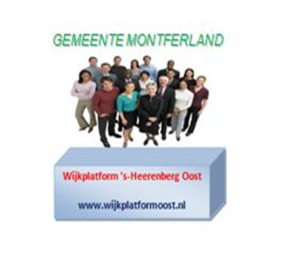 Verslag van de openbare ledenvergadering Stichting Wijkplatform ´s-Heerenberg Oost d.d. 11 november 2013 Aanwezig: W. Linssen; voorzitter, H.Holthaus; penningmeester, F. Stegeman (tot plm. 20.00 uur),  G. ten Kley, L. Verheij, H. Stein (CDA)., H. Jansen, H. Ruikes, P. van Ossenbruggen (Gemeente Montferland), R. Geers, dhr. en mevr. Isken, E. Lievaart (Gemeente Montferland ), M. Kniest; secretaris en verslaglegging.Afwezig met kennisgeving: B. Ruesink (Politie NO-Gelderland) Afwezig zonder kennisgeving: A. te Winkel-Tóth1. 	OpeningDe voorzitter opent de vergadering en heet allen welkom. Een bijzonder welkom richt hij tot F. Stegeman die deze vergadering voor het laatst bijwoont. Fons stopt met de werkzaamheden voor het wijkplatform. Hij geeft vervolgens Fons het woord. Fons zegt het werk vele jaren met plezier te hebben gedaan, maar nu wenst hij meer tijd en aandacht te besteden aan buddy-zorg en StadsTVBergh. Een mediavoorval met betrekking tot StadsTVBergh heeft hiertoe voor hem de doorslag gegeven. De voorzitter dankt Fons voor alle tijd en inzet voor het Wijkplatform ´s-Heerenberg Oost en overhandigt hem een afscheidscadeau. De leden van het Wijkplatform wensen Fons nog vele jaren goed en plezierig vrijwilligerswerk toe. 2.	Mededelingen/ingekomen post/uitgegane postDe secretaris geeft een samenvatting van de lijst van de ingekomen stukken. 3. 	Goedkeuring verslag van 9 september 2013	Tekstueel en inhoudelijk:-	Pag. 1; plantsoenenonderhoud: de e-mail van 27 juni jl. heeft niet tot resultaat geleid. Het is wellicht zinvol iemand uit te nodigen van de gemeente/plantsoenenonderhoud die toelichtingen kan geven en vragen kan beantwoorden op het onderwerp plantsoenen.	G. ten Kley merkt op dat de plantsoenen aan de Batavenstraat kaal zijn en dat hiertoe contact is geweest met M. Wissink. Na een jaar wachten kwam er contact met R. Jansen. E. Lievaart antwoordt dat het ook het bosplantsoen rond het trapveld betreft. Het snoeiwerk van Rodingsveen op dit punt zou in de vaste planning opgenomen moeten worden.De voorzitter vult aan dat in het algemeen de communicatie rondom het plantsoenenonderhoud niet optimaal is. P. van Ossenburg deelt mede dat er altijd gemeld kan worden bij het service- en meldpunt, telefoonnummer 0316-291391. Als er geen reactie volgt kan rechtstreeks contact worden opgenomen met P. van Ossenburg. Deze neemt de meldingen mee.  -	Pag. 2; punt 8: toevoegen: F. Stegeman deelt mede dat StadsTVBergh niet meer op de agenda hoeft.-	Pag. 2; punt 9, 2e alinea: wijcoördinator wijzigen in wijkcoördinator.-	Pag. 2; punt 9, 3e alinea: open speelveld was voor kinderen wijzigen in een niet omheind veld. -	Pag. 2; punt 9, laatste alinea: putdeksels wijzigen in zeven putdeksels.-	Pag. 3; punt 13: landelijke actie 1 dag niet (1 dag geen woninginbraken): er zal een link worden geplaatst op de website.-	Pag.4; eerste alinea: wij coördinator wijzigen in wijkcoördinator.-	Pag. 4; 2e gedachtestreepje: twee nieuwe winkels wijzigen in één, dit is een greenshop.-	Pag. 4; 4e gedachtestreepje: toevoegen: inspectie vanwege wateroverlast. Er is een brief gezonden aan de Rodingsveenbewoners.  Verwijderen: laatste zin. E. Lievaart licht toe dat het probleem aan een pomp aan de Veenweg te wijten was, dit zou met de aangebrachte aanpassing nu verholpen moeten zijn. 	Vervolgens worden de notulen zonder verdere op- en aanmerkingen goedgekeurd. 4.	Zoutboxen	Het betreft een pilotproject voor de komende winter. Inmiddels is er bij de Galamaschool een extra zoutbak geplaatst. Ook op de Zandakkers is er een bak geplaatst. Bij elke zoutbak hoort een beheerder te zijn. Ook dit zijn vrijwilligers die zich inzetten voor de veiligheid van medeburgers.	De voorzitter deelt mede dat TV Gelderland aandacht heeft besteed aan strooiwagentjes in de Gemeente Bronkhorst. E. Lievaart antwoordt dat in de Gemeente Montferland is gekozen voor zoutbakken en zoutzakken.5. 	24 huizen bij De Commandeur	Dhr. Stein geeft een toelichting op de het onderwerp. Projectontwikkelaar Olco bouwt 24 huizen. Hij laat een plattegrond rondgaan waarop de situatie wordt geschetst. Het plan was destijds 50 appartementen voor 1,9 miljoen euro. Op 23 december 2011 zou er betaald moeten worden aan de gemeente, dit is echter niet gebeurd. Het maximaal haalbare is nu het incasseren van de gangbare grondprijs, die bedraagt circa 750.000,- euro. Dit betekent dat er ongeveer 1,1 miljoen euro moet worden bijgepast op de oorspronkelijke bedragen en plannen. Dit verlies zal door de gemeente genomen moeten worden. 	Met het nu voorliggende bouwplan zijn buurt en omwonenden akkoord gegaan.6. 	Wijk- en kerngericht werken en contacten met GemeenteEr zijn inmiddels een aantal verbeteringen geconstateerd in de communicatie met de gemeente. Het wijk- en kerngericht werken is beschreven in de Nota Wijk- en Kerngericht Werken 2012-2016. E. Lievaart merkt op dat er in het kader van de gemeenteraads-verkiezingen een avond wordt georganiseerd voor wijk- en dorpsraden/-platforms om de posities van gemeenteraad en wijk- en dorpsraden/-platforms te verhelderen. Ook zal er een tevredenheidenquête worden gehouden onder de dorps- en wijkraden/-platforms. 7. 	Water en waterbeheerbijeenkomst 26 november 2013P. van Ossenburg deelt mede dat er geregeld overleg is vanuit de gemeente met het Waterschap. De voorzitter merkt op dat er vanuit het Wijkplatform vier personen zullen deelnemen aan de voorlichtingsbijeenkomst op 26 november a.s.H. Stein licht toe dat een deel van de wateroverlastproblematiek ontstaat door (sier)bestrating in tuinen, opritten, erven en dergelijke. Daardoor loopt hemelwater niet meer af in de grond, maar moet worden afgevoerd in het rioleringsstelsel met onder andere overbelasting van het systeem.8. 	Onderhoud plantsoenen In de bespreking van agendapunt 3 is het onderwerp al aan de orde geweest.9. 	Speel-/trapveld RodingsveenDe voorzitter geeft een korte inleiding op het onderwerp. Het Wijkplatform is wegens geluidsoverlast door de bewoners van een belendend woonhuis benaderd met de vraag het probleem te bekijken. Ook politie, jongerenwerk en buurtbemiddeling waren al ingeschakeld. Het Wijkplatform heeft de gemeente verzocht de situatie mee te nemen in het speelveldbeleid en de mogelijkheid te onderzoeken een beweegtuin te situeren. Mede en vooral vanwege de zeven putdeksels waarop de jeugd nu staat te voetballen met alle risico´s daaraan verbonden, is het zinvol het veld bij de toekomstige ontwikkelingen te betrekken. Dhr. Jansen merkt op dat veel oudere bewoners van Rodingsveen en achterliggende wijk gebruik maken van het grasveld om via deze (bij slecht weer zompige) oversteek het winkelcentrum De Bongerd te bereiken. Zij hoeven dan niet via Tugerallee of Oude Doetinchemseweg een omweg te lopen met hun boodschappenkarretje. Eefke Lievaart merkt op dat de afdeling Maatschappelijke Ontwikkeling de zaak afhandelt. 10.	Stand van zaken ontwikkelingen herbestemming oude RaadhuisDe voorzitter leest de rapportage voor die via e-mail d.d. 6 november 2013 door M. Kniest naar hem is gezonden. Het betreft informatie die ook reeds in de gemeenteraad is verstrekt en behandeld.H. Stein licht toe dat de opbrengsten van de oude gemeentehuizen dienen om het nieuwe gemeentehuis in Didam (circa 11 miljoen euro) te financieren. Bij gebrek aan financiële middelen is ondanks het feit dat uit het door de provincie bekostigde wetenschappelijk onderzoek is gebleken dat de museale waarden zelf geen probleem vormen, de zaak toch op een dood spoor terecht gekomen. De gemeente moet verder bezuinigen. Uit de laatste kerntakendiscussie zijn 55 items wegbezuinigd, hierdoor is 2 miljoen euro bespaard.De exploitatie van een museum zou jaarlijks ongeveer 150.000,- euro kosten. De voorzitter stelt voor te stemmen over de vraag of het  punt op de agenda moet blijven  van het Wijkplatform Oost. Er zijn zes stemmen tegen en drie voor, met de opmerking uit de vergadering dat de Heemkundekring ook huur moet betalen als het museum dat zou moeten.11.	Wijkplatform ´s-Heerenberg Oost, nieuwe leden/achterbanOp vraag van de voorzitter antwoordt E. Lievaart dat het plaatsen van de agenda in het Montferland Nieuws geen probleem is. De agenda moet wel op tijd aangeleverd worden.12.	Voortgang hondenbeleidsplanEr is een gesprek geweest met M. Heijmans over het feit dat de goaltjes op het Loveringbosterrein niet gebruikt worden. Van M. Keultjes wordt het definitief ontwerp verwacht voor de 10 hondentoiletten en het losloopgebied op het Loveringbosterrein. Eén hondentoilet was al aan de Diekmansweide gerealiseerd. Het definitief ontwerp wordt op 12 november a.s.door het College van B&W behandeld. Voor het nieuwe Hondenbeleid wordt een campagne gehouden en er komen 2,7 fte voor Buitengewoon OpsporingsAmbtenaren (BOA´s) voor de handhaving ervan. Dhr. Ruikes, bewoner van een woning aan Rodingsveen zegt meerdere keren geklaagd te hebben over hondenpoep en als eigenaar van het belendend perceel geen inspraak te hebben gehad bij de vaststelling van de hondentoiletlocatie Oude Doetinchemseweg-Rodingsveen.  De vergadering antwoordt dat er voldoende inspraakmogelijkheden zijn geweest alvorens het concept in de laatste week van april 2013 werd ingeleverd. De einddatum voor het inleveren was 1 mei 2013 en het Wijkplatform ´s-Heerenberg Oost heeft na alle publicaties en de inloopavond deze einddatum ruim gehaald. E. Lievaart vult aan dat zowel op internet als in het Montferland Nieuws ruim voldoende is gepubliceerd over het nieuwe hondenbeleid en de locaties voor hondentoiletten.  Dhr. Ruikes deelt tevens mede dat het Chamavenpad dat achter de Batavenstraat doorloopt, vol hondenpoep ligt. Dhr. Jansen merkt op dat de kruising Oude Doetinchemseweg-Rodingsveen mogelijk een verkeersonveilige situatie wordt door het hondentoilet.13.	Ontwikkelingen nieuwe stadsraad westEr is een nieuwe wijkraad voor ´s-Heerenberg west in ontwikkeling. Het zal Wijkraad Binnenstad gaan heten. Over zowel de rechtsvorm als de invulling van het voorzitterschap is nog geen duidelijkheid op dit moment.14.	Wat verder ter tafel komt      -	Vergaderdata 2014De vergadering stelt de volgende vergaderdata vast voor 2014:13 januari 2014, 10 maart 2014, 26 mei 2014, 30 juni 2014,1 september 2014 en17 november 2014De voorzitter merkt op dat op de website van de Gemeente Montferland het e-mailadres nog steeds niet gewijzigd is.L. Verheij deelt mede dat aan De Huisakker 2 er behoorlijk veel overhangende struiken en bomen zijn. De vraag is of dit snoeiwerk op korte termijn verricht kan worden.Bladkorvenlediging en Kornhorstbeplanting zijn eveneens aandachtspunten voor het groenbeheer in dit deel van ´s-Heerenberg Oost.Voor wat betreft de drempel Hangaartsuitrit-Bongerd is een uitritaanduiding gevraagd, graag hierover meer duidelijkheid. Een verlaagd trottoir of een drempel zijn mogelijkheden.P. van Ossenburg antwoordt dat er een bordensaneringsplan in uitvoering is in het kader van het integraal verkeers- en vervoersplan. Bijvoorbeeld het centrum van Zeddam is zo goed als bordenvrij gemaakt. Dit bespaart de gemeente 50 euro kosten per bord per jaar. Het is dan ook niet wenselijk meer borden te plaatsen dan strikt noodzakelijk is. Dit geldt ook voor de genoemde uitrit. Voor het verlagen van trottoirs op het aanbrengen van drempels is geen geld beschikbaar.-	H. Holthaus merkt op dat in ´s-Heerenberg West, waar zich veel voorzieningen bevinden waar een groot deel van de bewoners van Oost op zijn aangewezen, op de parkeerplaats voor de Klinkerhof hemelwater-afvoergoten zijn aangebracht waar je met een (gevuld) winkelwagentje slechts met grote moeite overheen komt; er zit een veel te hoge opstaande rand in het straatwerk. -	Dhr. Isken merkt op dat op de hoek Korensingel-Zandakkers boomwortels het trottoir en bestrating zodanig omhoogdrukken, dat sprake is van een gevaarlijke situatie voor voetgangers en andere weggebruikers. De voorzitter adviseert melding te doen op telefoonnummer 0316-291391, melding openbare ruimte Gemeente Montferland. Elke melding krijgt een incidentnummer en kan als zodanig voor afhandeling gevolgd worden. -	Dhr. Jansen merkt op dat veel ouderen het trapveld als doorgang gebruiken naar de Bongerd.-	Dhr. Geers vraagt hoe de aansprakelijkheid is voor overhangende takken van gemeentegroen op privé-terrein. E. Lievaart vraagt dit na.-	E. Lievaart deelt mede dat er op 12 november a.s. op de Gemeentewerf in Beek een informatie-avond wordt gehouden voor het toekomstig speelbeleid.	Verder deelt zij mede dat de heer M. ten Hoeve contact zal opnemen met het secretariaat van het wijkplatform om een datum te bepalen waarop meer verteld kan worden over vrijwilligerswerk en mantelzorg.RondvraagVan de rondvraag wordt verder geen gebruik gemaaktSluitingNiets meer aan de orde zijnde sluit de voorzitter met een woord van dank om 22.00 uur de vergadering en wenst allen wel thuis.                                                                     ---000---